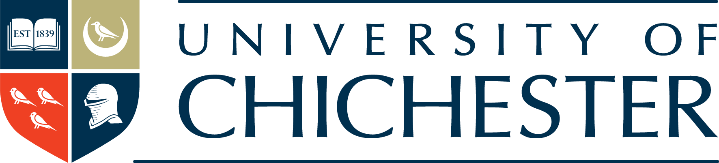 Terms and Conditions for Catered AccommodationThese terms apply to any person who has a) entered into a licence agreement with the University of Chichester (the University) and b) has been allocated catered accommodation, as set out in the Licence.  For further information about catered accommodation, please contact the Accommodation Office on accommodation@chi.ac.uk or 01243 816069.InterpretationLicense: the Student Residential License Agreement or Staff Residential License Agreement between the University and the Licensee.Licensee: the person who has entered the License with the University for accommodation in catered halls of residence.weekday: any day other than a Saturday or a Sunday.weekend: a Saturday or a Sunday.reading week: a week designated by the University from time to time as a week without normal teaching activities (notwithstanding that certain courses may continue normal teaching during that time). Inter-Semester Week: a week designated by the University which acts as a break between Semester 1 and Semester 2 which sits outside of the Christmas period. Employability, Wellbeing and Development Week: week designated by the University from time to time as a week without normal teaching activities (notwithstanding that certain courses may continue normal teaching during that time) but where certain events/workshops are held for student development purposes. The definitions set out in the Licence shall apply to these terms.Catering provisionThe University provides various catering services on its campuses.In fulfilment of its obligations under the Licence, and subject to these terms, the University will provide the Licensee with campus meal credit as follows:an allowance of £8.60 to be used each weekday during the Licence Term, excluding any date otherwise provided for by clause 2.2.2 or excluded by clause 3; andan allowance of £4.25 to be used for brunch each day during Reading Weeks, Inter-semester Weeks, Employability and Wellbeing weeks, Development weeks, and weekends during term time.The campus meal credit will be automatically credited to the Licensee’s campus card each day. Any amount from the daily allowance not used will expire at the end of each day. Campus meal credit cannot be transferred to any other campus card or used by any person other than the Licensee. The Licensee is not entitled to any refund for unused credit. Service availability and restrictionsCatering is provided at the University’s on-campus restaurants, or (where deemed necessary, at the University’s discretion) a suitable alternative on-campus site.The University does not guarantee the availability of any specific type or style of eligible items. Any specific requirements should be discussed with the Accommodation Office before signing up for catered accommodation.No catering services will be provided during the University-designated Christmas and Easter breaks or on public holidays. The campus meal credit may only be spent on eligible items available at the restaurants. Most items are eligible, but some (e.g. confectionary) are excluded.  Restaurant staff can advise which food and drink items are included.The University shall have the right to make any changes to the catering provision that do not materially affect its nature or quality, or which are made reasonably necessary by circumstances beyond its reasonable control.